Unit #1: Build-A-Word Practice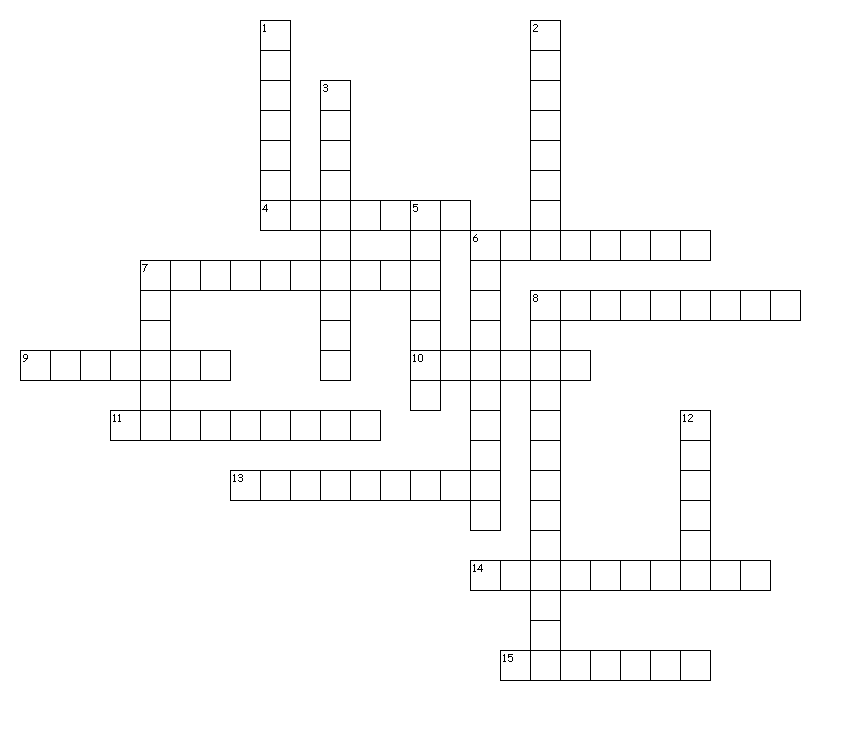 Across 4. away + break 6. before + judge 7. small + see + characteristic of 8. between + cut 9. without + god + one who 10. down + move 11. between + break 13. in; into + lead 14. against + life + characteristic of 15. without + laws Down 1. down + climb 2. after + place; put 3. against + society + related to 5. before + go 6. after + terror 7. middle + not; without 8. in + look; see + act of 12. apart + turn